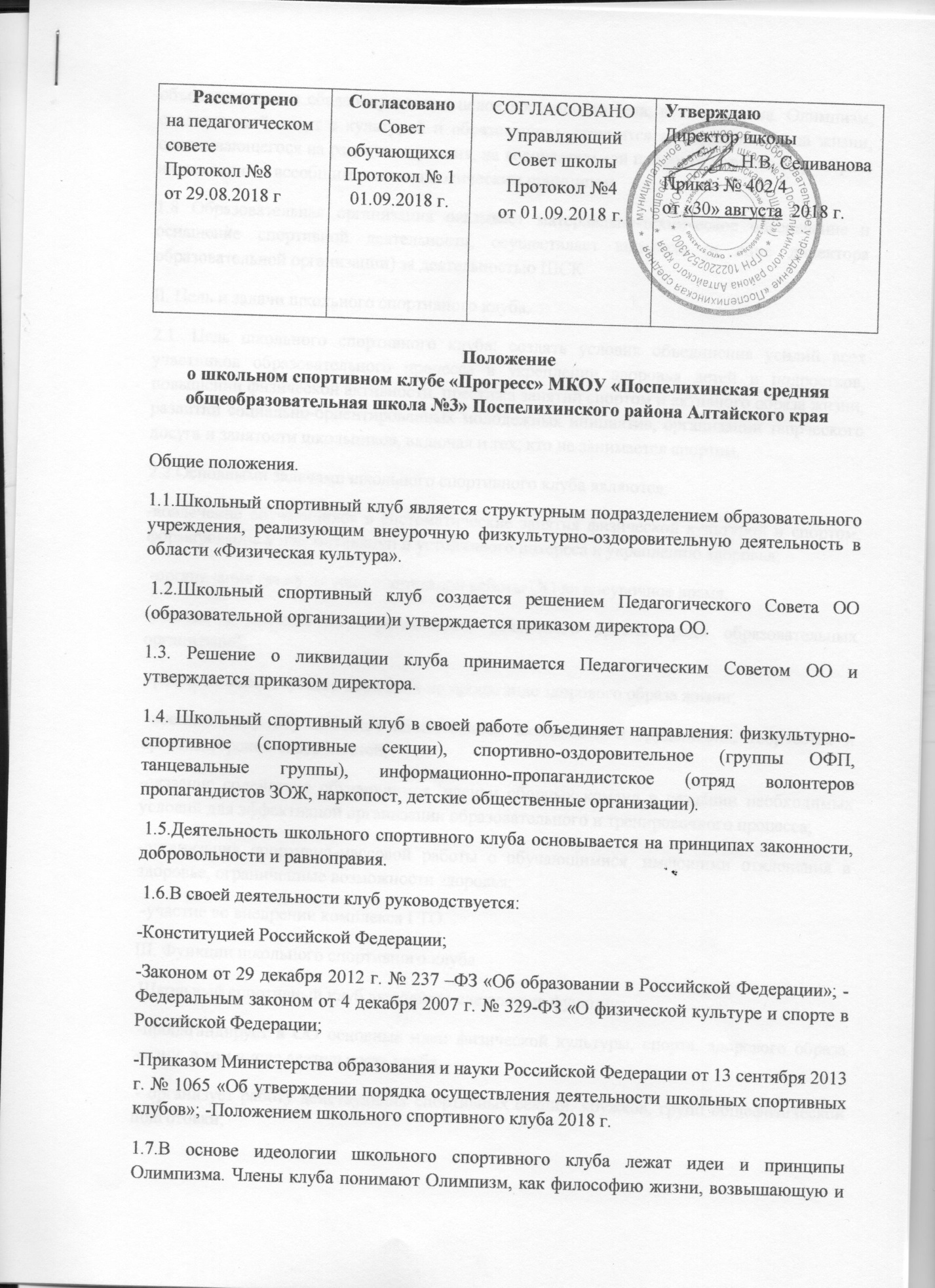 объединяющую в сбалансированное целое достоинство тела, воли и разума. Олимпизм, соединяющий спорт с культурой и образованием, стремится к созданию образа жизни, основывающегося на радости от усилия, на воспитательной ценности хорошего примера и на уважении к всеобщим основным этическим принципам. 1.8 Образовательная организация оказывает материально-техническое обеспечение и оснащение спортивной деятельности, осуществляет контроль (в лице директора образовательной организации) за деятельностью ШСКII. Цель и задачи школьного спортивного клуба. 2.1. Цель школьного спортивного клуба: создать условия объединения усилий всех участников образовательного процесса в укреплении здоровья детей и подростков, повышении физической активности, престижа занятий спортом и активного образа жизни, развитии социально-ориентированных молодежных инициатив, организации творческого досуга и занятости школьников, включая и тех, кто не занимается спортом. 2.2.Основными задачами школьного спортивного клуба являются: -вовлечение обучающихся в систематические занятия физической культурой и спортом, формирование у них мотивации и устойчивого интереса к укреплению здоровья; -организация физкультурно-спортивной работы ОО во внеурочное время; -участие в спортивных соревнованиях различного уровня среди образовательных организаций; -развитие волонтерского движения по пропаганде здорового образа жизни; -воспитание у обучающихся общественной активности и трудолюбия, творчества и организаторских способностей;-оказание содействия обучающимся, членам сборных команд в создании необходимых условий для эффективной организации образовательного и тренировочного процесса; -организация спортивно-массовой работы с обучающимися, имеющими отклонения в здоровье, ограниченные возможности здоровья; -участие во внедрении комплекса ГТО. III. Функции школьного спортивного клуба. Школьный спортивный клуб выполняет следующие функции: -пропагандирует в ОО основные идеи физической культуры, спорта, здорового образа жизни, в том числе деятельность клуба; - организует работу действующих спортивных секций, кружков, групп общефизической подготовки; -организует и проводит физкультурно-оздоровительные, спортивно-массовые мероприятия и праздники на качественном уровне с привлечением черлидеров и волонтеров; -организует и проводит школьные этапы Всероссийских спортивных соревнований школьников «Президентские состязания» и Всероссийских спортивных игр школьников «Президентские спортивные игры»; -формирует команды по видам спорта и обеспечивает их участие в соревнованиях разного уровня (межшкольных, муниципальных, территориальных); -поощряет и стимулирует обучающихся, добившихся высоких показателей в физкультурно-спортивной работе; -участвует в организации физкультурно-оздоровительной и спортивно-массовой работы; -организует и проводит конкурсы на лучшую постановку физкультурнооздоровительной и спортивно—массовой работы среди классов в ОО; -поводит мероприятия по профилактике правонарушений, наркомании, табакокурения среди детей и подростков; -участвует во внедрении комплекса ГТО. IV. Организационная структура 4.1. Непосредственное руководство деятельностью школьного спортивного Клуба осуществляет его руководитель, назначаемый приказом директора ОО. 4.2. Руководитель школьного спортивного клуба осуществляет организацию и руководство всеми направлениями его деятельности. 4.3. Органом самоуправления в школьном спортивном клубе является Совет, который выбирается общим собранием членов клуба. 4.4. Совет школьного спортивного клуба состоит из 12 человек: учащихся, родителей и педагогов, между которыми распределены права и обязанности. 4.5 Деятельность школьного спортивного клуба представлена  направлениях: физкультурно-спортивное, спортивно оздоровительное и пропагандистское;4.6 Порядок наполняемости учебных групп и секций, режим работы устанавливается в соответствии с требованиями СанПиНа, за всеми занимающимися в школьном спортивном клубе устанавливается постоянный врачебный контроль. 4.7. Занятия в школьном спортивном клубе проводятся в соответствии с графиками расписаний, планами учебно-тренировочных занятий, физкультурнооздоровительных мероприятий, проектов, акций. 4.8. Непосредственное проведение мероприятий в школьном спортивном Клубе осуществляется учителями физической культуры, педагогами школы, учащимися старших классов. 4.9. Школьный спортивный клуб организует физкультурно-оздоровительную деятельность в каникулярный период. 4.10. Высшим органом управления школьным спортивным клубом является общее собрание членов клуба, которое проводится не реже 1 раза в год. V. Материально-техническая база. Для организации деятельности школьного спортивного клуба используется спортивный инвентарь и оборудование, спортивные залы, тренажерный зал и спортивная площадка ОО. VI. Символика школьного спортивного клуба. Школьный спортивный клуб имеет собственное название, эмблему, флаг, значок, стенд и наградную атрибутику. VII. Членство в клубе. 7.1. Зачисление в школьный спортивный клуб производится по личному заявлению ребенка, при наличии заявления и согласия от родителей (законных представителей) на занятия спортом в связи с риском получения травм, а также медицинской справки. 7.2. Зачисление в школьный спортивный клуб родителей, педагогов и иных лиц, разделяющих цели и задачи производится по письменному заявлению. VIII. Права и обязанности. 8.1. Члены школьного спортивного клуба имеют право: -избирать и быть избранными в Совет школьного спортивного клуба, принимать участие в мероприятиях проводимых клубом; -выбирать секции и группы для занятий в соответствии со своими способностями, возможностями и интересами; -пользоваться бесплатно спортивным инвентарем и оборудованием, пользоваться спортивными сооружениями и методическими пособиями. 8.2.Члены школьного спортивного клуба обязаны: -соблюдать Положение о школьном спортивном клубе; -разделять цель, задачи, принципы школьного спортивного клуба; -выполнять решения, принятые Советом школьного спортивного клуба; -принимать участие в мероприятиях школьного спортивного клуба; -показывать личный пример здорового образа жизни и культуры болельщика-бережно относиться к имуществу и инвентарю; -посещать занятия в спортивной форме и сменной обуви; -соблюдать личную гигиену и требования врачебного контроля; 8.3.Члены Школьного спортивного клуба несут ответственность за: -невыполнение требований руководителя и Совета школьного спортивного клуба; -порчу имущества школьного спортивного клуба и образовательной организации; -оскорбительное и неэтичное отношение ко всем членам школьного спортивного клуба; -грубые нарушения дисциплины в клубе и вне их вовремя проведения различных мероприятий. IX. Порядок исключения из школьного спортивного клуба. Члены школьного спортивного клуба могут быть исключены из клуба по их личному заявлению; за неоднократные грубые нарушения настоящего положения–по решению совета школьного спортивного клуба. X. Документы, учет и отчѐтность школьного спортивного клуба. 10.1. В своей школьный спортивный клуб руководствуется общешкольным планом физкультурно-спортивной работы, планом работы ШСК, календарным планом спортивно-массовых, оздоровительных мероприятий. 10.2. Школьный спортивный клуб имеет следующую обязательную документацию:-положение о школьном спортивном клубе; -приказ директора ОО об открытии школьного спортивного клуба; -списочный состав всех членов школьного спортивного клуба, Совета школьного спортивного клуба, утвержденный приказом директора ОО; -журналы групп, занимающихся в спортивных секциях; -образовательные программы, рабочие программы, расписание занятий и план мероприятий; -правила по технике безопасности во время занятий и мероприятий; -страница на сайте школы;-положения о соревнованиях, протоколы соревнований по видам спорта; -инструкции по охране труда, должностные инструкции.